СОДЕРЖАНИЕ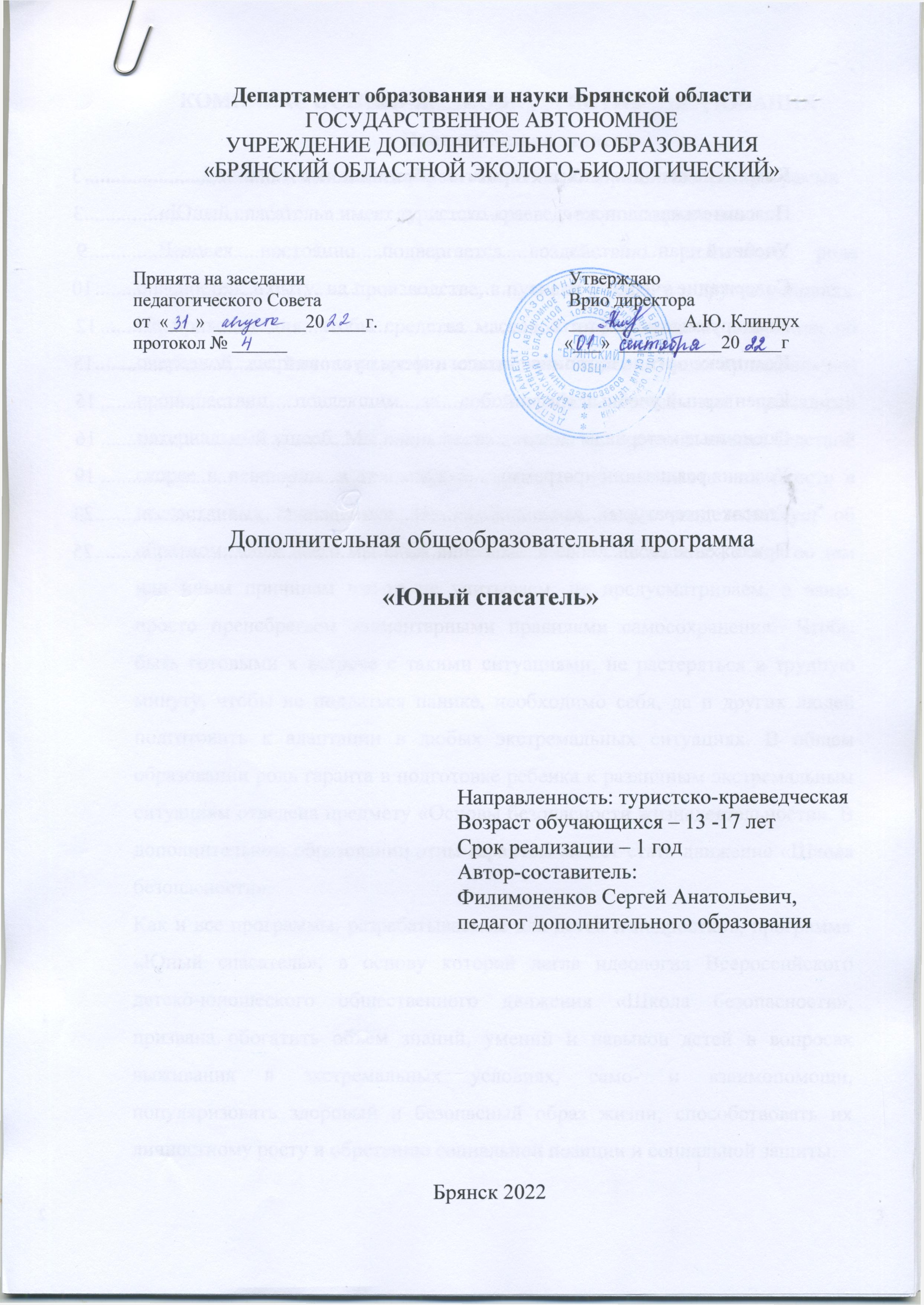 Рабочие программы учебных предметов, курсов, дисциплин(прилагаются к программе)КОМПЛЕКСОСНОВНЫХХАРАКТЕРИСТИКОБРАЗОВАНИЯПояснительнаязапискаДополнительная общеобразовательная общеразвивающая программа«Юныйспасатель»имеетЧеловекпостоянноподвергаетсявоздействиюразличногородаопасностей: в быту, на производстве, в пути, на отдыхе и в других условиях.Непроходитдня,чтобысредствамассовойинформациинесообщилиобочереднойаварии,катастрофе,стихийномбедствиииликриминальномпроисшествии,повлекшимзасобойгибельлюдейилигромадныйматериальный ущерб. Мы очень часто думаем, что причины наших бедствийскореевневезении,втрагическихстеченияхобстоятельствилипростовнесчастливыхсовпадениях.Нокаждодневнаяжизньсвидетельствуетобобратном: чаще всегомысами виноватыв своих несчастиях, когда по темилиинымпричинамчто-тонеучитываем,непредусматриваем,ачаще,простопренебрегаемэлементарнымиправиламисамосохранения.Чтобыбыть готовыми к встрече с такими ситуациями, не растеряться в труднуюминуту, чтобы не поддаться панике, необходимо себя, да и других людейподготовитькадаптациивлюбыхэкстремальныхситуациях.Вобщемобразовании роль гаранта в подготовке ребенка к различным экстремальнымситуациям отведена предмету «Основы безопасности жизнедеятельности». Вдополнительном образовании этим гарантом может стать движение «Школабезопасности».Какивсепрограммы,разрабатываемыедлядетейиподростков,программа«Юныйспасатель»,восновукоторойлеглаидеологияВсероссийскогодетско-юношескогообщественногодвижения«Школабезопасности»,призванаобогатитьобъемзнаний,уменийинавыковдетейввопросахвыживаниявэкстремальныхусловиях,само-ивзаимопомощи,популяризоватьздоровыйибезопасныйобразжизни,способствоватьихличностномуростуиобретениюсоциальнойпозицииисоциальнойзащиты.Дополнительнаяобщеобразовательнаяобщеразвивающаяпрограмма имеет туристско-краеведческую направленность и составлена всоответствииснормативными документами:Федеральныйзаконот29.12.2012г.№273-ФЗ«ОбобразованиивРоссийскойФедерации».Закон Брянской области от 08.08 2013 года № 62-З "Об образовании вБрянскойобласти";Приказ Минпросвещения РоссийскойФедерацииот09.11.2018г.№196«Об утверждении Порядка организации и осуществления образовательнойдеятельностиподополнительнымобщеобразовательнымпрограммам».ПриказМинистерствапросвещенияРФот30.09.2020№533«ОвнесенииизмененийвПорядокорганизациииосуществленияобразовательнойдеятельностиподополнительнымобщеобразовательнымпрограммам,утвержденныйприказомМинистерствапросвещенияРоссийскойФедерации от9ноября2018г.№196».Целеваямодельразвитиярегиональныхсистемдополнительногообразования детей (утверждена приказом Министерства просвещения РФ от03.09.2019г.№467).Профессиональный стандарт«Педагог дополнительного образованиядетей и взрослых» (утвержден приказом Министерства труда и социальнойзащиты РФот05.05.2018г.№298Н).ПриказМинистерствапросвещенияРФот13.03.2019г.№114«Обутверждениипоказателей,характеризующихобщиекритерииоценкикачестваусловийосуществленияобразовательнойдеятельности,организациями,осуществляющимиобразовательнуюдеятельностьпоосновным общеобразовательным программам, образовательным программамсреднегопрофессиональногообразования,основнымпрограммампрофессиональногообучения,дополнительнымобщеобразовательнымпрограммам»;ПриказМинобрнаукиРФот23.08.2017г.№816«ОбутвержденииПорядкапримененияорганизациями,осуществляющимиобразовательнуюдеятельность,электронногообучения,дистанционныхобразовательныхтехнологийприреализацииобразовательныхпрограмм».ПисьмоМинпросвещенияРФот07.05.2020№ВБ976/04«Ореализациикурсоввнеурочнойдеятельности,программвоспитанияисоциализации,дополнительныхобщеразвивающихпрограммсиспользованиемдистанционныхобразовательныхтехнологий»(вместес«Рекомендациямипореализациивнеурочнойдеятельности,программвоспитанияидополнительныхобщеобразовательныхпрограммсприменениемдистанционных образовательных технологий»).Постановление Главного государственного санитарного врача РФ от28.09.2020№28«ОбутверждениисанитарныхправилСП2.4.3648-20«Санитарно-эпидемиологическиетребованиякорганизациивоспитанияиобучения,отдыхаиоздоровлениядетейи молодежи».Постановление Главного государственного санитарного врача РФ от28.01.2021 № 2 «Об утверждении санитарных правил и норм СанПин 1.2.3685-21«Гигиеническиенормативыитребованиякобеспечениюбезопасностии(или)безвредностидлячеловекафакторовсредыобитания».ПисьмоМинобрнаукиРоссииот18.11.2015г.№09-3242«Онаправленииинформациипопроектированиюдополнительныхобщеразвивающихпрограмм(включаяразноуровневыепрограммы)».Уставмуниципальногобюджетногообразовательного учреждения Дубровская №1 средняя общеобразовательная школа имени генерал-майора Никитина Ивана Семёновича.- Положение о дополнительной общеобразовательной общеразвивающейпрограмме МБОУ Дубровской №1 СОШ им. генерал-майора Никитина И.С.НовизнаПрограммаспособствуетформированиюактивнойгражданскойпозициии	сознательного	и	ответственного	отношения	к	вопросам	личной	иобщественной безопасности, практических навыков и умений поведения вэкстремальных ситуациях. Решить проблему занятости свободного временидетей,стремления кздоровомуобразужизни.Актуальность«Юный спасатель»всилуспецификидеятельностиивоспитательнойсредыпредоставляетбольшиевозможностивпрофессиональнойориентации  обучающихся.Неменееваженидругойаспектстановленияподрастающегопоколения. В настоящее время существует серьезная опасность терроризма итехногенныхкатастроф.Молодежьнеобходимоучитьграмотнодействоватьв чрезвычайных ситуациях: оказывать первую помощь, ориентироваться наместности,обеспечиватьукрытиявнепогодуит.д.Всеэтижизненнонеобходимые знания и навыки обучающиеся получают в ходе походов, насоревнованиях «Юный спасатель»и «Школа безопасности».В процессе обучения по данной программе расширяетсясфера общенияобучающихся, происходит приобретение навыков социального воздействия,накопленияположительногоопытаповедения,создаютсяблагоприятныеусловия для формированиянравственныхкачествличности.Такимобразом,программа«Юныйспасатель»способствуетвсестороннемуразвитиюличностиобучающегося,общемуоздоровлениюорганизма, укреплению физических и духовных сил, приобретению навыковсамостоятельнойдеятельности,инициативностииколлективизмаивоспитаниюпатриота своей Родины.Отличительнойособенностьюпрограммыявляетсято,чтовнеевключенобольшееколичествочасовпоспециальнойподготовке,чтоспособствуетприобретению практическихнавыков иуменийповедениявэкстремальных ситуациях.АдресатпрограммыНаобучениепопрограмме«Юныйспасатель»принимаются дети в возрасте от 13 до 17 лет. Перед началом занятий всеобучающиесяпредоставляютмедицинскиесправкио состоянииздоровья.ФормыобученияОбучениепопрограмме«Юныйспасатель»проводитсявочно-заочной форме с использованием электронного обучения и дистанционныхобразовательных технологий на платформах: ZOOM,ВКонтактедругие.Уровень, объем и срок освоения программыУровеньосвоенияпрограммы:стартовый.Срокосвоенияпрограммы–1 год.Всего– 144 часаФормыирежимзанятийФормаорганизацииучащихсяназанятии–групповая.При реализации программыс применением частичного (илиполного)электронногообученияидистанционныхобразовательныхтехнологийзанятия проводятсяпосредством платформ:ZOOM,ВКонтактедругие.При дистанционном обучении по программе используются следующиеформыдистанционныхобразовательныхтехнологий:видео-занятия,лекции,мастер-классы;открытыеэлектронныебиблиотеки,виртуальныемузеи;сайтыпопатриотическомувоспитаниюданногонаправления;тесты,викториныпоизученнымтемам;адресныедистанционныеконсультации.Цель программы: всестороннее развитие и совершенствование личностимолодогочеловека,воспитаниепатриотасвоегоОтечества,развитиеВсероссийскогодетско-юношескогообщественногодвижения«Школабезопасности».ЗадачипрограммыОбучающиеформирования	мотивационных	основ	личной	и	общественнойбезопасности;проверкиуровняикачествапрактическойподготовкиучащихсяпопрограммекурса«Основы безопасностижизнедеятельности»;приобретения	социального	опыта	командного	взаимодействия	ивзаимопомощи;обучитьнавыкамиспользованиясредствиндивидуальнойзащитыРазвивающие:способствоватьразвитиюпознавательногоинтереса;способствовать развитию памяти, внимания, наблюдательности,логического мышления,речи;способствоватьразвитиютворческихспособностей;способствоватьразвитиюкоммуникабельности;способствоватьразвитиюнавыковсамостоятельнойработы;развитьгражданственностьинациональноесамосознаниеобучающихся;развить	коммуникативную	культуру	и	способность	к	адаптации	всовременноммире;Воспитательные:воспитатьгражданственность,любовькродномукраю,Отечеству,бережное отношение к традициям и культуре своего и других народов, ихисторическомупрошлому;воспитать чувство патриотизма, сформировать у подрастающего поколенияверностиРодине,готовностикслужениюОтечеству,кеговооруженнойзащите.воспитатьуобучающихсяготовностькзащитеОтечества,действиямвэкстремальных ситуациях;сформироватьуобучающихсяпотребностьвздоровомобразежизни;способствоватьвоспитаниюактивнойжизненнойпозиции.УчебныйпланСодержаниеучебногопланаТема 1. Введение в предмет. Инструктаж по технике безопасности.Всероссийскоедетско-юношескоеобщественноедвижение«Школабезопасности».Теория. Соблюдение правил поведения – основа безопасности. Правилаповеденияисоблюдениетехникибезопасностиназанятиях,вспортивномзалеисоревнованиях.Охранаприроды.Соблюдениеправилдорожногодвижения,поведенияприпереездахгруппынатранспорте;пожарнойбезопасности;поведениянаводе.Требованиятехники безопасности при работе с личным и групповым снаряжением. Мерыличнойбезопасностивнестандартныхситуациях.Всероссийскоедетско-юношескоеобщественноедвижение«Школабезопасности»- история.Практическиезанятия.Формированиепрактическихуменийинавыков,соблюдениетехникибезопасностиназанятияхпопожарно-спасательномуспорту,туризмуиориентированию.Отработканавыковдействийучастниковвнестандартныхситуациях.Тема2.Пожарно-спасательнаяподготовка.Правила соревнованийпо пожарно-спасательному спорту, их организация и проведение, спортивнаяклассификация100-метроваяполоса.Пожарнаяэстафета.Теория.Правиласоревнованийпопожарно-спасательномуспорту.Условия соревнований на100-метровой полосе. Условия соревнований ввиде«Пожарная эстафета».Практика.Подготовительныеупражнения:упражнениянастатику(стойка в разножке, полу присед с выносом рук вперед, стойка в упоре лежа);бег с отягощением, прыжковая работа; упражнения на растяжку; отработканизкого и высокогостарта.Преодоление 100-метровой полосы: спринтерский бег по дистанции,преодоление детского забора (высота 1 метр 70 сантиметров), преодолениедетскогобума(высота80сантиметров),правильныйподхват,переносспортивных пожарных рукавов, умение правильно смыкать соединительныеголовкимеждусобой,к разветвлениюи стволу.Соревнованияповидупожарнаяэстафета:преодолеватьпожарныйспортивныйдомик(1-ыйэтаппожарнойэстафеты),передачаэстафетнойпалочки,работанавсехэтапахпожарнойэстафеты.Тема3.ГражданскаяоборонаичрезвычайныеситуацииТеория.Средстваиндивидуальнойзащиты:противогазГП-5,противогазГП-7,респиратор,противопылеваятканеваямаска(ПТМ-1),ватно-марлеваяповязка.ЛегкийзащитныйкостюмЛ-1.ОбщевойсковойзащитныйкостюмОЗК.Назначение,устройство иправилапользования.Практика. Надевание ОЗК в виде плаща и противогаза. ПреодолениеучастказараженияОВ.Проведение частичнойсанитарнойобработки.Тема4.Ориентированиенаместности.Теория. Масштаб. Порядок и способы измерения расстояний на карте.Видытопографическихусловныхзнаков.Делениетопографическихзнаковпо группам. Способы отображения рельефа на картах. Сечение. Горизонталиосновные,утолщенные,полугоризонтали,бергштрих.Характеристикаместностипорельефу.Чтениекартразличногомасштаба.Основныенаправлениянастороныгоризонта:С,В,Ю,З.Понятиеобазимуте.Измерениеазимутатранспортиром.Типыкомпасов.Устройствокомпаса.Понятиеориентированиянаместности.Способыориентирования.Виды ориентиров: линейные, точечные, звуковой ориентир, ориентир-цель,ориентир-маяк.Необходимостьнепрерывногочтениякарты.Способыопределения точек стояния на карте. Оценка скорости движения. Техника итактикаориентирования на местности.Практика.Упражненияпоопределениюмасштабаиизмерениюрасстоянийнакарте.Изучениетопографическихзнаковпогруппам.Построениенабумагезаданныхазимутов.Упражнениянаглазомернуюоценкуазимутов.Упражнениянаизмерениеазимутовнакарте.Ориентированиекартыпокомпасу.Определениесторонгоризонта.Упражнения на засечки: определение азимута на заданный предмет (обратнаязасечка)инахождениеориентировпо заданномуазимуту(прямаязасечка).Ориентированиенаместностиприпомощикартыикомпаса.Тема5.СпециальнаятуристскаяподготовкаТеория.Личноеспециальноеснаряжение.Групповоетуристскоеснаряжение. Группы узлов по назначению. Правила и последовательностьдействий при работе на технических этапах. Последовательность командныхдействий при работе на технических этапах. Работа в связках. Возможныеошибкиинарушения.Практика.Личноепрохождениетехническихэтапов.Прохождениеэтапов в связках. Командная работа на дистанции. Отработка взаимодействияприкомандном прохождениидистанции.Тема6.Воспитательныемероприятия.Экскурсияв п/ч 20 посёлка Дубровка.ПланируемыерезультатыРезультаты обучения по программе «Юный спасатель»:подготовка квыступлениюнамуниципальныхирегиональныхсоревнованиях«Школабезопасности».Личностныесформированинтерескдеятельностидвижения«Школабезопасности»;сформированапотребностьвсаморазвитииисамосовершенствовании;развиты	доброжелательность,	отзывчивость,	трудолюбие,	культураобщения.Метапредметныеразвиты	психические	процессы:	внимание,	память,	мышление,воображение,фантазия;развитытворческиеспособности;сформированыкоммуникативныенавыкигрупповогообщения.ПредметныеПоокончанииобученияпопрограммеобучающиесябудутзнать:личноеигрупповоетуристскоеснаряжение;способыпреодоленияпрепятствий;основытопографии;устройствоипринципработыкомпаса;способыопределениясторонгоризонта;опасныефакторыпожара;способыоповещенияиалгоритмдействийприпожаре;основыбезопасногоповедениянаводоёмах;назначениеипринципдействиясредствиндивидуальнойзащитыоргановдыхания;международныесигналыбедствия;общиепринципыстроительствавременныхукрытий;способыдобыванияогняимерыбезопасности;типыкостров;способыдобыванияиочисткиводы.уметь:пользоватьсяспециальнымтуристскимснаряжением;преодолевать	этапы	с	использованием	специального	туристскогоснаряжения;читатьтопографическиезнаки;работатьстопографическойкартойикомпасом;определятьстороныгоризонтаразнымиспособами;пользоватьсяподручнымисредствамипожаротушенияипорошковымогнетушителем;использоватьприёмамбезопасногоповедениянаводоёмах;изготавливатьватно-марлевуюповязку;подбиратьпротивогазипользоватьсяим;обрабатыватьраныиссадины,накладыватьпростейшиеповязки;накладыватьдавящуюповязкуижгутнаповреждённуюконечность;накладыватьбинтовыеповязкиразличноговида;проводитьиммобилизациюпритравмахопорно-двигательногоаппарата;проводитьсердечно-лёгочнуюреанимацию;подаватьсигналыбедствия;строитьвременныеукрытия;укладыватькострыразныхвидов,сохранятьогонь;изготавливатьфильтрдляочисткиводы;вязатьузлы.Полученныезнания,уменияинавыкиназанятияхширокоиспользуютсяприучастииврайонных,городскихиобластныхсоревнованияхпопрограмме «Школабезопасности».КОМПЛЕКСОРГАНИЗАЦИОННО-ПЕДАГОГИЧЕСКИХУСЛОВИЙКалендарный учебный график реализации дополнительнойобщеобразовательнойобщеразвивающейпрограммыфизкультурно-спортивной направленности «Юный спасатель». . . Периодобученияпопрограмме1 годФормыконтроля/аттестацииФормы подведения итогов реализации программы: тестирование,практическоезанятие,соревнование.Оценочные материалыЛичностныерезультатыМетапредметныерезультатыПредметныерезультатыКритерииоцениванияУсловияреализациипрограммыОсобенностиорганизацииобразовательногопроцессаЗанятия по программе «Юный спасатель» проводятся в очной форме, сприменениемэлектронногообученияидистанционныхобразовательныхтехнологий.Материально-техническоеобеспечениеДлязанятийпоспортивномутуризму:личноеснаряжение,необходимоедляпроживаниявполевомлагеревовремя соревнованийилинаучебно-тренировочныхсборах;групповоеснаряжение,необходимоедляпроживаниявполевомлагеревовремя соревнованийилинаучебно-тренировочныхсборах;рюкзакиразличныхвидов,типовиконструкций;палаткиразличныхвидов,типовиконфигураций;спальникиразличныхвидов,типовиконфигураций;веревкидиаметром6ммдлявязкиузлов;специальноетуристскоеснаряжение,необходимоедляпрохождениядистанций по спортивному туризму: веревка основная и вспомогательная,карабины,зажимы,спусковыеустройства,страховочныесистемы,опорныепетли,усы самостраховки,каски,рукавицы(перчатки)ит.д.Длязанятийпоспортивномуориентированию:компасывсехвидов–отпростейшихдосовременных«наплате»и«напалец»;карточкидляотметокКП;спортивныекартыразличныхучастковместности;карточкисусловнымизнакамиспортивных карт.Информационноеобеспечение:видеоиинтернетисточники.МетодическиематериалыПрограмма обеспечена разнообразными нормативными документами иметодическойпродукцией.Это«Правиламивидаспорта«спортивныйтуризм»,утвержденнымиприказомМинспортаРоссииот22июля2013года№571,Регламентпроведенияспортивныхсоревнованийпогруппедисциплин«дистанция–пешеходная»(Москва,2020).Разработаныавторскиеметодическиерекомендации:«Подготовкаспортсменовпоспортивномутуризмувучрежденияхдополнительногообразования»,«Организацияипроведениесоревнованийпоспортивномуориентированию»,«Выживаниевэкстремальных ситуациях»идругие.Используется также литература по «Школе безопасности», справочныематериалы,тематическиеподборки,методическиеразработкиигр,бесед,рекомендациипоподготовкеипроведениюсоревнованийиконкурсов,МетодыиприемыобученияКроме	того,	на	занятиях	по	мере	необходимости	используютсяследующиеметоды:Стимулированияимотивацииучебно-познавательнойдеятельности.Контроляисамоконтролязаэффективностьюучебно-познавательнойдеятельности.Деятельностьпедагогастроитсянаследующихпринципах:Доступностьзанятий.Внимательноеотношениекличностиобучающегося.Предоставление	возможности	самовыражения,	самореализации,инициативности.Всестороннееразвитиеобучающегосясучетомегоиндивидуальныхспособностей.ПринципыреализацииданнойпрограммыПостепенность	и	последовательность	в	усвоении	определеннойсистемызнаний;Личностно-ориентированный	подход	к	каждомуребенкус	цельюраскрытияегоспособностейитворческих задатков;Сочетание	и	взаимосвязь	образовательного	и	воспитательногопроцессов.ПедагогическиетехнологииПедагогическиетехнологии:групповогообучения,коллективноговзаимообучения,разноуровнегообучения,игровойдеятельности, здоровьесберегающая.АлгоритмучебногозанятияОргмомент.Актуализациязнаний.Основная часть занятия (изучение нового материала, повторение изакрепление).Подведениеитоговзанятия.Основная часть занятия в большей степени состоит из практическойчасти, где на практике отрабатываются основные навыки и приемы работы втуристическоммногоборье.АлгоритмдистанционногозанятияМотивационный блок (мотивация поддерживается на протяжении всегопроцесса обучения, четко определяется цель, которая ставится передобучающимся).Инструктивныйблок(инструкциииметодическиерекомендации).Информационныйблок(системаинформационногонаполнения).Контрольныйблок(систематестированияиконтроля).Коммуникативный и консультативный (блок взаимодействияучастниковдистанционного занятияспедагогомимеждусобой).ДидактическиематериалыДидактическиематериалы:методическиеразработкиигрибесед,сценариимероприятий,рекомендациипопроведениюсоревнованийпоспортивному туризму, демонстрационный материал (таблицы нормативов пофизической подготовке, схемы прохождения дистанций по туристическомумногоборью,регламентпроведенияспортивныхсоревнованийпоспортивномутуризмупогруппедисциплин«дистанция–пешеходная»;видеоинструктор(видеоматериалыиз интернет ресурсов поспортивномутуризму),раздаточныематериалы(картыспортивныеитопографические,топографическиекарточки,заданияпокраеведениюиориентированию).ИнформационноеобеспечениеИнформационное обеспечение: электронные образовательные ресурсы(аудио,видео),специальныекомпьютерныепрограммы,информационныетехнологии.Группывсоциальнойсети«Вконтакте»:ФГБОУ ДО«Федеральный	центр	дополнительного	образования»https://vk.com/federal_centre.СписоклитературыдляпедагогаАлексеев,А.А.Какписатьотчет.Пособиепосоставлениюотчетовотуристскихпоходах,путешествияхиспортивныхтурах/А.А.Алексеев.-М.:ФЦДЮТиК,2005.Алексеев,А.А.Питаниевтуристическомпоходе/А.А.Алексеев.-М.:ФЦДЮТиК,1995.Андреев, М.В.Туризм и автономное существование. Учебно-методическоепособие/М.В.Андреев,С.В.Андреева.–Пенза,2006.Дрогов, А.Г. Образовательная программа по дополнительному образованиюдетей«Туристы-спасатели»/А.Г.Дрогов.-М.:ФЦДЮТиК, 2006.Захаров,П.П.Инструкторуальпинизма.Учебно-методическоепособие/П.П.Захаров.-М.: Физкультура и спорт, 2008.Захаров,П.П.Начальнаяподготовкаальпиниста/П.П.Захаров.-М.:Физкультураи спорт, 2007.Константинов,Ю.С.Детско-юношескийтуризм.Учебно-методическоепособие/ Ю.С. Константинов.-М.:ФЦДЮТиК,2008.Константинов,Ю.С.Образовательнаяпрограммаподополнительномуобразованиюдетей«Туристы-проводники»/Ю.С.Константинов.-М.:ФЦДЮТиК,2006.Константинов, Ю.С.Уроки ориентирования. Учебно-методическое пособие /Ю.С.Константинов,О.Л.Глаголева.-М.:ФЦДЮТиК,2006.Константинов,Ю.С.Педагогикашкольноготуризма.Учебно-методическоепособие/Ю.С.Константинов,М.ВКуликов.-М.:ФЦДЮТиК,2006.Константинов,Ю.С.Туризмикраеведение/Ю.С.Константинов,А.Г.Маслов.-М.: ФЦДЮТиК, 2006.Маслов,А.Г.Образовательнаяпрограммаподополнительномуобразованию детей «Школа безопасности» / А.Г. Маслов. -М.: ФЦДЮТиК,2007.Матюшенко,Е.В.,Программа«Спортивныйтуризм»/Е.В.Матюшенко,В.М.Рыжков..-М.:ФЦДЮТиК,2015.СписоклитературыдляобучающихсяВласов, А.А. Чрезвычайные происшествия и несчастные случаи в спорте /А.А.Власов.–М.:СоветскийСпорт,2001-80с.Гоголадзе, В.Н.Библиотекаэкстремальныхситуаций № 32/В.Н.Гоголадзе.-М.:ФЦДЮТиК,2000.–285 с.Константинов,Ю.С.Педагогикашкольноготуризма/Ю.С.Константинов,В.М.Куликов -М.:ЦДЮТиК МОРФ,2002.–152с.Константинов, Ю.С. Туристские слеты и соревнования учащихся: Учеб.-метод.пособие /Ю.С.Константинов-М.:ЦДЮТиКМОРФ,2000.-228с.Минхаиров,Ф.Ф.Туристнадистанции.Впомощьначинающемутренеру/Ф.Ф.Минхаиров.-Казань:РИЦШкола,2004.–148с.ОбуховаЕ.А.Программированноеобучениепооказаниюпервоймедицинскойпомощивпоходе:сборникметодическихрекомендацийкучебно-методическомупособию«Перваямедицинскаяпомощьвпоходе»/Е.А.Обухова.-Новосибирск,2006.–80с.Правилавидаспорта«Спортивныйтуризм»/-М.:МинспортаРоссии,2013.–31с.Разрядные требования по «Спортивному туризму» / - М.:Минспорта России,2017.Регламент проведения спортивных соревнований по спортивному туризмупо группе дисциплин «дистанция- пешеходная»/– М.: ВОО «Федерацияспортивного туризмаРоссии, 2019.– 116 с.Сетевыересурсыhttps://vk.com/club147692380https://vk.com/dubrovskay1https://vk.com/broshbhttps://vk.com/shool_of_safetyПРИЛОЖЕНИЕДиагностический инструментарийАнкетадляизучениямотивациикзанятиямпопрограмметуристско-краеведческогонаправления«Юныйспасатель»Фамилия,имя,отчество(указывать необязательно):	Возраст: 	Наименованиетворческогообъединения: 	Инструкция:внимательнопрочитайвопросиотметьпункты,скоторымисогласен.Нравитсялитебезаниматьсявпопрограмме?а)да,очень;б) в большей степени нравится, чем нет;в)неочень;г) заставляют родители посещать объединение;д)хожузакомпанию сдрузьями.Чтопривлекаеттебяназанятиях?а)наблюдениезаметодикойпреподавания;б)нравитсяповышатьсвоинавыкии умения;в) интересно узнавать и овладеть новыми навыками;г)интересно общатьсяспедагогами;д)интереснообщатьсясребятаминазанятиях.Посещениезанятийполезнодляменя,потомучто…а) помогает мне лучше подготовиться по будущим соревнованиям;б)полученныенавыкимогутпригодитьсявдальнейшейжизни;в) полученные знания и навыки я использую в жизненных ситуациях;г) делает меня лучше, сильнее, организованнее (нужно подчеркнуть);д)делает меняболеепривлекательнымдлясверстников.Назанятияхяпредпочитаю:а)получатьновыезнанияпоисториидвижения «Школабезопасности»;б) учиться добиватьсярезультата самостоятельно;в)изучать новыеприемыиспособыпреодоленияпрепятствий;г) самостоятельно разрабатывать и реализовывать тактический план прохождения дистанциисоревнований;д)работатьнадкоманднымпрохождениемдистанции.Диагностическаякартанаблюдениязаразвитиемучебно-познавательногоинтересаМетодикаоценкиуровняобщительностиТестоценкиуровняобщительности,коммуникативностисодержитвозможностьопределитьуровенькоммуникабельностичеловека,егоспособностиустанавливать,поддерживатьисохранятьхорошиеличныеиделовыевзаимоотношениясокружающимилюдьми. Испытуемому предлагаются вопросы, отвечатьна которые следует,используя тривариантаответов –«да»,«иногда»и«нет».Инструкция: «Вашему вниманию предлагается несколько простых вопросов. Отвечайтебыстро,однозначно:«да»,«нет»,«иногда».Вампредстоитординарнаяилиделоваявстреча. Выбиваетливасизколеиееожидание?Неоткладываетеливывизиткврачудопоследнегомомента?Вызываетлиувассмятениеинеудовольствиепоручениевыступатьсдокладом,сообщением,информациейнакаком-либосовещании,собранииилитомуподобноммероприятии?Вампредлагаютвыехатьвкомандировкувгород,гдевыникогданебывали.Приложителивымаксимумусилий,чтобыизбежатьэтойкомандировки?Любителивыделитьсясвоимипереживаниямискембытонибыло?Раздражаетесь ли вы, если незнакомый человек на улице обратится к вам с просьбой(показать дорогу, назвать время, ответить накакой-нибудьвопрос)?Верите ли вы, что существует проблема «отцов и детей» и что людям разных поколенийтруднопониматьдругдруга?Постесняетесьливынапомнитьзнакомому,чтоонзабылвамвернуть10рублей,которыезанял несколько месяцевназад?Вресторанелибов столовойвам подалиявнонедоброкачественное блюдо.Промолчители вы, лишь рассерженно отодвинувтарелку?Оказавшисьодиннаодинснезнакомымчеловеком,выневступитеснимвбеседуибудететяготиться, еслипервымзаговорит он. Так ли это?Васприводитвужаслюбаядлиннаяочередь,гдебыонанибыла(вмагазине,библиотеке,кассекинотеатра).Предпочтете ливыотказаться отсвоегонамерения?Боитесь ли вы участвовать в какой-либо комиссии по рассмотрению конфликтныхситуаций?Увасестьсобственныесугубоиндивидуальныекритерииоценкипроизведенийлитературы, искусства, культуры? И никаких чужих мнений на этот счет вы не приемлете. Этотак?Услышавгде-нибудьвкулуарахвысказываниеявноошибочнойточкизренияпохорошоизвестномувам вопросу,предпочтете ли выпромолчать иневступать вспор?Вызываетлиувасдосадучья-либопросьбапомочьразобратьсявтомилииномслужебномвопросеилиучебнойтеме?Охотнееливыизлагаетесвоюточкузрения(мнение,оценку)вписьменнойформе,чемвустной?Обработкаиинтерпретациярезультатов.Для количественной обработки данных используются «Дешифраторы» (ключи), в которыхуказаныбаллызавыбранный вариант ответа:«да»– 2 очка,«иногда»– 1 очко,«нет»– 0 очков.Полученныеочкисуммируются,ипоклассификаторуопределяется,ккакойкатегорииотноситсяиспытуемый.Классификатортеста:30-32 очка. Вы явно некоммуникабельны, и это ваша беда, так как страдаете от этогобольше всего высами. Но иблизким вам людям тоже нелегко. Навас трудно положиться вделе,котороетребуетгрупповыхусилий.Старайтесьстатьобщительнее,контролируйтесебя.25-29 очков. Вы замкнуты, неразговорчивы, предпочитаете одиночество, и поэтому у вас,наверное,малодрузей.Новаяработаинеобходимостьновыхконтактов,еслииневвергаетвасв панику, но надолго выводит из равновесия. Вы знаете эту особенность своего характера ибываете недовольны собой. Но не ограничивайтесь только недовольством – в вашей властипереломитьэтиособенностихарактера.Развенебывает,чтоприкакой-либосильнойувлеченностивыобретаетевдругполнуюкоммуникабельность?Стоиттольковстряхнуться.19-24 очка. Вы в известной степени общительны и в незнакомой обстановке чувствуетесебя вполне уверенно. Новые проблемы вас не пугают. И все же с новыми людьми сходитесь соглядкой, в спорах и диспутах участвуете неохотно. В ваших высказываниях порой слишкоммногосарказмабезвсякого натооснования. Этинедостаткиисправимы.14-18очков.Уваснормальнаякоммуникабельность.Вылюбознательны,охотнослушаете интересного собеседника, достаточно терпеливы в общении с другими, отстаиваетесвою точку зрения без вспыльчивости. Без неприятных переживаний идете на встречу с новымилюдьми.Втожевремявынелюбитешумныхкомпаний;экстравагантныевыходкиимногословиевызываютувасраздражение.9-13 очков. Вы весьма общительны (порой, быть может, даже сверх меры). Любопытны,разговорчивы, любите высказываться по разным вопросам, что, бывает, вызывает раздражениеокружающих.Охотнознакомитесьсновымилюдьми.Любитебыватьвцентревнимания,никому не отказываете в просьбах, хотя не всегда можете их выполнить. Бывает, вспылите, нобыстро отходите. Чего вам недостает, так это усидчивости, терпения и отваги при столкновенииссерьезнымипроблемами.Прижелании,однако,выможетесебязаставить неотступать.4-8 очков. Вы, должно быть, «рубаха-парень». Общительность бьет из вас ключом. Вывсегда в курсе всех дел. Любите принимать участие во всех дискуссиях, хотя серьезные темымогут вызвать у вас мигрень и даже хандру. Охотно берете слово по любому вопросу, даже еслиимеете о нем поверхностное представление. Всюду чувствуете себя в своей тарелке. Беретесь залюбоедело, хотядалеконе всегдаможетеуспешнодовестиегодоконца.Поэтойсамойпричинеруководителииколлегиотносятсяквамснекоторойопаской.Задумайтесьнадэтим!3 очка и менее. Ваша коммуникабельность носит болезненный характер. Вы говорливы,многословны, вмешиваетесь в дела, которые не имеют к вам никакого отношения. Беретесьсудитьопроблемах,вкоторыхсовершеннонекомпетентны.Вольноилиневольновычастобываетепричинойразногородаконфликтовввашемокружении.Вспыльчивы,обидчивы,нередко бываете необъективны. Серьезная работа не для вас. Людям трудно с вами в общении.Да, вам надо поработать над собой и своим характером! Прежде всего, воспитывайте в себетерпеливость и сдержанность, уважительнее относитесь к людям; наконец, подумайте и о своемздоровье– такойстильжизни непроходит бесследно.АттестацияпопредметнымрезультатамОбщиеусловия:Основнымидокументами,регламентирующимиобщиевопросыорганизациисудейства, требования к выполнению технических приёмов и снаряжению, используемому надистанциях,являютсяРегламентповидуспорта«Спортивныйтуризм»Москва2009год,Условиясоревнований.Команды обязаны прибыть для проверки стартовой готовности за 10 минут согласнопротоколу до объявленного времени старта. Опоздание на старт не является причиной дляотказаотпроверки.Этап считается пройденным, если его преодолели (в пределах контрольного временинаэтомэтапе) неменеедвухучастников команды.Снаряжение, оставленное командой на этапе, возвращается ей только по окончанииконтрольноговременинаэтомэтапе.Отсчёт рабочего времени начинается по входу участника в рабочую зону этапа или поначалу времени работы на этапе. Выключается секундомер по выходу участников и выносуснаряженияизрабочейзоны этапаилипоокончанию времениработынаэтапе.Каждый этап имеет «границы опасной зоны», находящиеся внутри «рабочей зоныэтапа».В опасной зоне участники могут работать либо на командной страховке во времяпереправы первого участника, либо на самостраховке длинойне более 1,7 метра во времявыполнениятехническихприёмов илиорганизации страховки.Команда имеет право потребовать отсечку времени прохождения дистанции, еслитехническийэтапзанят, акоманданаходитсявполномсоставевпредстартовойзоне.Вовремяотсечкизапрещаетсявыполнениелюбыхдействийиопераций.Работанавсейдистанциипроизводитсятольковзащитных касках.Для организации страховки, сопровождения инаведения транспортных перил надистанции,используются верёвкидиаметромнеменее10мм.Работасверёвкойстраховкиисопровождениявовремяеёиспользованияпоназначениюпроизводится только врукавицах.Рюкзакитранспортируются отдельноотучастниковнаэтапах«Навесная переправа»,«Переправапоперилам».Опоры,которыеразрешаетсяиспользоватьдляработы –промаркированы.Пожарно-спасательная подготовкаКомбинированнаяпожарнаяэстафета.Общиеположения:Вэтомвидесоревнованийпринимаютучастиетолькоюноши.Забегиопределяютсянаоснованиижеребьёвки.Жеребьёвказабеговидорожекпроводится судейской коллегией заранее в присутствии представителей команд. Соревнованияпо100-метровойполосеспрепятствиями, проводятсяпо однойпопытке.Припотеревооруженияилиснаряжениявовремявыполнениялюбогоупражнения,участникобязанвернутьсяиподнятьутерянное,несделавшемуэтого–результатнезасчитывается.Приполомкеилиобнаружениинеисправностиспортивногоснарядаилипожарногооборудования,происшедшейнеповинеучастника,последнему,сразрешенияглавнойсудейскойколлегии,даётсяправонаповторноевыполнениеданногоупражнения.Наканунесоревнований,впредусмотренноеграфикомвремя,участникамразрешаетсяопробовать спортивныеснарядыпо всемвидампрограммысоревнований.Составкомандынаэстафете –4человека.Оценка результатов, заявления и протесты, допуск к соревнованиям, обязанности и праваучастниковсоревнований,условиястарта,бегподистанции,финиш,оборудованиеивооружениесогласноправиламсоревнованийпопожарно-спасательномуспорту,утверждённым международной спортивной федерацией пожарных и спасателей (Москва 2002год).Одежда,снаряжениеиобувьучастников.Участникисоревнованийвыступаютвспортивныхкостюмах,впожарныхиспортивных касках с подбородочным ремнём, с пожарно-спортивным поясом без карабина итопора,всапогахиликроссовыхтуфлях.Разрешаетсявыступать вшипованнойобуви.Снаряжениеипокройодеждыдолжныотвечатьследующимтребованиям:а)участникисоревнованийвыступаютвспортивно-тренировочныхкостюмах,костюмспортивный из хлопчатобумажной или синтетической непрозрачной ткани, низ рукавов долженбыть науровнекистейрук, низ брюкневыше10 смотуровня земли;б) к специальной обуви относятся сапоги или кроссовые туфли, на подошве или каблуке,разрешаетсяиметьшипы,насечки,допускаетсяприменениелегкоатлетическойобуви(шиповок);в) пояс пожарно-спортивный из кожаного или хлопчатобумажного ремня, шириной неменее50 мм, должен иметьметаллическуюпряжку.При тушении горящей жидкости с помощью огнетушителя, участник должен быть врукавицахилиперчатках,лицопредохраняетсязащитнымкозырькомилидругимиприспособлениями.Цвет спортивной (боевой) одежды, касок, в командных видах, должен быть одинаковдлявсей команды,одеждадолжнабыть чистой, аккуратно подогнанной.Преодолениеэлементовэстафеты.Эстафетасостоитизчетырёх этаповпо100метров.Каждый участниккомандывэстафетномбегеимеетправобежатьтолькоодинэтап.Эстафетойслужитпожарныйствол.Передача эстафеты (ствола) производится в 20-метровой зоне передачи. Определяющимявляется положение ствола, а не участника. Участнику, принимающему эстафету, разрешаетсяначинать разбег за 10 метров до начала зоны передачи. Ствол разрешается переносить любымспособом.Последний участник команды должен пересечь линию финиша со стволом. При падениистволавовремяпередачи,поднятьегоможеттолькопередающий.Ствол,упавшийнасоседнююдорожку,разрешаетсяподнятьтак,чтобынепомешатьдругомуучастнику,впротивномслучае, командаснимается ссоревнований.Участник, передавший ствол, может сойти с беговой дорожки, лишьубедившись, чтооннепомешает другимучастникамэстафеты.Запрещается всякая помощь участнику при выполнении упражнения на этапе. Команда,нарушившаяправила, подлежит дисквалификации.Соревнования по пожарной эстафете, проводятся в последовательности:а)участник со стволомстоит перед линей старта;б) по исполнительной команде или сигналу стартера участник стартует, на последующихэтапахучастникэстафетыпослепринятияэстафетыстартуетбезкомандыстартера;в) первый этап: участник, подбежав к домику, при помощи лестницы, поднимается накрышу, передвигается по ней, спрыгивает на беговую дорожку за ограничительную линию,касаясь площадки, при приземлении до ограничительной линии участник обязан вернуться ивновьпреодолеть домик;г) второй этап: участник, приняв эстафету, преодолевает забор без упора ногами о стойкиили откосы забора, в момент приземления участника, после преодоления забора, поджигаетсягорючаяжидкостьвпротивне;д) третий этап: участник, приняв эстафету, подбегает к рукавам, берёт их ипреодолеваетбревно,затем,подбегаеткразветвлению,присоединяеткнемурукавнуюлиниюипрокладывает её, рукава переносятся любым способом, смыкание рукавов между собой и состволомразрешаетсяпроизводитьнаместеивдвижениинадистанции,стволкрукавуприсоединяется до «линии отмыкания» и отсоединяется за ней; место нахождения рукавнойлиниипослеотсоединениястволанеучитывается;присоскокесбревнаназемлюдоограничительнойлинии,участникобязанвернутьсяивновь преодолетьбревно;е)четвёртыйэтап:участник,принявэстафету,подбегаеткогнетушителю,берётего,подносит к противню и тушит горящую жидкость; оставлять огнетушитель в противне послеликвидациигорения жидкостизапрещается.Установкаогнетушителяпроизводитсясудьёй4-гоэтапа.Еслигорениенебудетликвидированооднимогнетушителем,участникиспользуетзапасной.Финиш: участник 4-го этапа пересёк со стволом линию финиша, горение в противне иоколонегополностьюотсутствует.Специальнаятуристскаяподготовка.Составкоманды-6человек.(1балл=15 сек.)Результат команды определяется суммой времени прохождения дистанции и штрафноговремени,полученногоприпрохожденииэтапов.Приравенстверезультатовлучшееместозанимаеткоманда,имеющаяменьшуюсуммуштрафноговремени.Вслучаеравенстварезультатовприсуждаются одинаковыеместа.Возможнопрохождениедвухиболеетехническихэтаповвсвязке,безпотерисамостраховки.Надистанциивозможно введениепромежуточного финиша.Минимальноеличноеснаряжение:Спортивнаяформа,закрывающаялоктииколени.Брезентовыерукавицы(перчаткидляработысверевкой(специальные).Страховочнаясистема(сблокированнаяверх иниз).Карабинысмуфтами(необходимоеколичество,неменее4-х).«Усы»длясамостраховки изосновнойверёвкиD=10-12мм–2шт.ПетлядлясамостраховкисхватывающимузломизрепшнураD=6мм,имеющаявовсехнагруженныхсечениях2 ветви.Спортивнаяобувь.Каскаскаскоуловителем.Минимальноегрупповоеснаряжение:Согласноприложения№1Положенияитактикидействиякоманды  п.1.2,раздел	2.Регламента.Переченьвозможных этапов:Горизонтальнаяпаутина.Движениепонавеснойпереправе.Движениепонаклоннойнавеснойпереправе.Переправаповерёвкесперилами(параллельныеперила).Переправамаятникомпобревну(горизонтальныймаятник).Спускпосклонупосудейскимпериламссамостраховкой.Подъёмпосклонупопериламссамостраховкой.Движениепоперилампобревну.Переправаметодом«вертикальныймаятник».Спускпосудейскимперилам(дюльфер).Траверссклонапоперилам.Условияпреодоленияэтаповповиду«Полосапрепятствий».Горизонтальнаяпаутина.Действия:припрохожденииэтапаучастникидвижутсяпосудейскимверёвкам,натянутымнавысоте 0,5– 1,1 м. надземлёй.Движениепонавеснойпереправе.Действия:переправаучастниковвсоответствиисп.5.9.«Регламентомпроведениясоревнованийпогруппе «Дистанция –пешеходная»(Москва,2009год),далее «Регламент…».Сопровождениедлявсех участниковорганизуетсякоманднойверёвкой.Движениепонаклоннойнавеснойпереправе.Переправапроизводитсяподвойнымперилам,организованнымсогласноп.5.6подключенном в точку крепления ИСС участника. Допускается движение с использованиемблоков,приусловии соблюденияп. 2.3.7-2.3.9.Приорганизациистраховочныхигрузовыхперилодинарнымиверевкамиучастникдолженбытьподключенкарабиномкгрузовымикороткимусомксамостраховкикстраховочнымперилам.При движенииучастника по наклонной навесной переправе (уголнаклона перил болееилиравно20%)вместосопровожденияучастникобеспечиваетсяверхнейкоманднойстраховкойп.п. 5.3.1-5.3.7, 5.11.3(для подьема), 5.12.4(для спуска).Привыполненииспускапонаклоннымпериламдвижениепроизводитсявпередногами.Переправаповерёвкесперилами(параллельныеперила).Действия: переправа участников в соответствии с п. 5.8. «Регламента…». Сопровождениедлявсехучастников организуетсякоманднойверёвкой.Переправамаятникомпобревну(горизонтальныймаятник).Действия:переправа участниковвсоответствиисп.5.14.«Регламента…».Спускпосклонупосудейскимпериламссамостраховкой.Действия:этаппроводитсявсоответствиисп.5.10.«Регламента…».Спускосуществляетсясприменениемвкачествесамостраховки схватывающегоузла.Подъёмпосклонупопериламссамостраховкой.Действия:этаппроводитсявсоответствиисп.5.10.«Регламента…».Движениепоперилампобревну.Действия: переправа участников в соответствии с п. 5.8. «Регламента…». Сопровождениедлявсехучастников организуетсякоманднойверёвкой.Переправаметодом«вертикальныймаятник».Действия:  переправа   участников   в   соответствии   с   п.   5.15.   «Регламента…».Сопровождениедлявсех участниковорганизуетсякоманднойверёвкой.Спускпосудейскимперилам(дюльфер).Действия:этаппроводитсявсоответствиисп.5.12.«Регламента…».Участникиспускаютсяпосвоейверёвкесиспользованиемспусковогоустройства,допущенногосудейскойколлегией,сиспользованиемверхнейкоманднойстраховки.Траверссклонапоперилам.Действия:этаппроводитсявсоответствиисп.5.13.«Регламента…».Участники двигаются по судейским перилам с использованием своих усов самостраховки.Длина самостраховки должна быть такой, чтобы участник мог перекрыть перила запястьемвытянутой руки.ОриентированиенаместностиЛичное снаряжение: спортивная форма, закрывающая локти и колени, компас,часы,пакет(файл)для карты.Вид - ориентирование по выбору. На местности установлены контрольные пункты (КП),которыеоборудованысредствамиэлектроннойотметки.Картыучастникамвыдаютсянастарте.Каждыйконтрольныйпунктимеетстоимостьвбаллах.УчастникдолжензаконтрольноевремяпройтимаксимальноеколичествоКПизвозможных,набравтакимобразомнаибольшееколичествобаллов.Вслучаепревышенияконтрольноговремени(КВ)срезультатаучастникаснимаетсяодинбаллзакаждуюполнуюминуту.Вслучаеравенствабалловболеевысокоеместозанимаетучастниксменьшимвременемработы надистанции.К участию допускается вся команда. Командный результат определяется по сумме шестилучшихрезультатовучастников (4юноши и 2девушки).ГражданскаяоборонаичрезвычайныеситуацииЛичноеснаряжение:Спортивнаяформа,закрывающаявсётелоотзапястийдощиколотки.Противогаз–1штукаОбщевойсковойзащитныйкомплект(ОЗК)-1штукаГрупповоеснаряжение:ИПП-11 (имитатор в виде влажных салфеток в целлофановом пакете) – 3 штуки.Миноискатель – 1 штукаПереченьвозможных этаповиусловияработынаних.Работасминоискателем.Одинучастникспомощьюметаллоискателяпроизводитпоискметаллическогопредметавзаданномкоридоре.Штрафы:НадеваниеОЗКввидеплащаипротивогаза.ОЗК одевают 3 участника, 3 участника одевают только противогазы. ОЗК находятсянаэтапе. Исходное состояние средств защиты: «в походном положении», все шпильки, хлястикирасстегнуты,тесемки развязаны.ОшибкипринадеванииОЗК:незастегнутыилислабозастегнутыхлястики(незавязанытесемкиилинеполностьюнадетычулки);принадеванииперепутанычулки;неправильнозастегнутыбортаили незастегнутынадваиболеешпенька(букли);неправильнонадетыперчатки.Ошибкипринадеваниипротивогаза:отсутствиерезкоговыдоха;открытыглаза;перекос шлем-маски.Штрафы:ПреодолениеучастказараженияОВ.Штрафы:Проведениечастичнойсанитарнойобработки.Передпроведениемчастичнойспециальнойобработкисудьянаноситмеломкаждомуучастникучетыреточки, обозначающиеместопопадания ОВнасредствазащиты.Штрафы:ГодобученияВозрастдетейПродолжительностьзанятийРежимзанятийКол-вочасоввнеделюКоличествочасовНаполняемостьучебнойгруппыФормыорганизацииучащихсяна занятии3месяца13-17лет45минут1раз вдень4часа144часа15чел.групповаяРаздел,темаКол-вочасовКол-вочасовКол-вочасовФормыконтроля/аттестацииРаздел,темаТеоретическиеПрактическиеОбщееФормыконтроля/аттестации1Введение в предмет. Инструктаж потехникебезопасности.Всероссийскоедетско-юношеское общественноедвижение«Школабезопасности».2-2Беседа2Пожарно-спасательная подготовка.Правиласоревнованийпопожарно-спасательномуспорту.100-метроваяполоса.Пожарнаяэстафета.20-20Практическоепрохождениедистанции3Гражданскаяоборонаичрезвычайные ситуации. Средстваиндивидуальной защиты. Преодолениеучастка заражения отравляющимивеществами. Проведение частичнойсанитарнойобработки.20-20ОдеваниеОЗКна время,практическоепрохождениеэтапов4Ориентирование на местности.Масштаб. Измерение расстояний накарте. Условные знаки. Отображениеместности на карте. Рельеф. Чтениекарты. Компас. Азимут. Способыориентирования.Соревнования по спортивномуориентированию.-4040Прохождениедистанцииспортивногоориентированияза контрольноевремя5Специальнаятуристскаяподготовка.Личное туристское снаряжение.Групповое туристское снаряжение.Туристские узлы. Личное прохождениеэтапов. Командное прохождение этапов.Соревнованияпоспортивномутуризму-6060Практическоепрохождениедистанции6Воспитательные мероприятияЭкскурсия в п/ч 20 п. Дубровка2-2Устныйопрос6Итого44100144144Годобучени япопрограммеПродолжительностьучебногогодаПродолжительностьучебногогодаПродолжительностьучебногогодаКоличествоучебных часовРежим занятий(периодичность ипродолжительность)СрокипроведенияаттестацииГодобучени япопрограммеДатаначалаобучени яДатаокончанияобученияВсегоучебныхнедельКоличествоучебных часовРежим занятий(периодичность ипродолжительность)Срокипроведенияаттестации1годсентябрьмай34144занятия и воспитательные мероприятия проводятсяпо программе«Юный спасатель» 2 раза в неделю по 2 часа,набазе МБОУ Дубровской №1 СОШ им. генерал-майора Никитина И.С.май(итоговая)ВидконтроляФормаконтроляВходнаядиагностика(первичнаядиагностика)Устныйопрос,наблюдениеТекущийконтрольСамостоятельнаяработа,выполнениедомашнего задания в образовательнойорганизацииучащимисяначальнойшколыПромежуточныйконтрольНеосуществляетсяизкраткосрочностипрограммыИтоговыйконтроль(аттестация)Порезультатамучастиявполигонах исоревнованияхПланируемыерезультатыДиагностическийинструментарийЦельОтветственноелицоДуховно-нравственныеориентацииМетодикадиагностикинравственнойсамооценкииэтикиповеденияПолучить примерноепредставление остадии духовно-нравственногоразвитияПедагог-психолог,педагогКоммуникативныекачестваМетодика «КОС»-коммуникативныеиорганизаторскиесклонности.БеседаОпределениеуровнякоммуникативнойкомпетентностиПедагог-психолог,педагогГрупповаясплоченностьСоциометрия;Карта-схемаобщейоценкипсихологическогоклиматаДиагностика степениприверженности кгруппеПедагог-психолог,педагогСамоопределениеАнкета«Ориентация»Выявление намеренияпродолжать обучениепоосвоеннойпрограммеПедагогПланируемыерезультатыДиагностическийинструментарийЦельОтветственноелицоОпределениепонятийОпрос,тестированиеПроверказнанийтеоретической базыпопредметуПедагогОценкадеятельностиСаморефлексия,рефлексияСпособность киндивидуальнойигрупповой оценкидеятельностиПедагогСовмещениетрадиционных иновых способовдеятельностиЛист наблюдения заучащимисяПолучение новоготворческогопродукта.Применениеполученныхзнаний.ПедагогСинтезинформацииОпрос,тестированиеУмение применятьполученныезнанияПедагогАнализ икорректировкадеятельностиБеседа,опросУмениеанализировать икорректироватьсобственнуюдеятельность всоответствии сзаданнымобразцомПедагогПланируемыерезультатыДиагностическийинструментарийЦельОтветственноелицоЗнание правилтехникибезопасности назанятияхУстный опрос,наблюдениеЦель: выявлениеуровня знаний поправиламбезопасностиназанятияхПедагогПожарно-спасательнаяподготовка.Практическоепрохождение 100-метровой полосы идистанциипожарнойэстафеты.Цель: выявлениеуровняусвоенияосновных знаний иумений попредметуПедагогГражданскаяоборона	ичрезвычайныеситуации.ОдеваниеОЗКнавремя,практическоепрохождениеэтапов«Преодолениеучастка	зараженияОВ»и«Проведениечастичнойсанитарнойобработки».Цель:выявлениеуровняусвоенияосновных знаний иумений	попредметуПедагогОриентированиенаместности.Прохождениедистанцииспортивногоориентирования	заЦель:	выявлениеуровня		усвоенияосновныхзнанийиумений	поПедагогконтрольноевремяпредметуСпециальнаятуристскаяподготовка.Практическоепрохождениедистанция -пешеходная идистанция–пешеходная–группаЦель:выявлениеуровняусвоенияосновных знаний иумений	попредметуПедагогДиагностическийпоказательУровниосвоенияУровниосвоенияУровниосвоенияДиагностическийпоказательНизкийСреднийВысокийЗнание правилтехникибезопасности назанятияхТеоретическизнает, иногдазабываетиневсегда самвыполняет, толькопонапоминаниюпедагоганазанятииТеоретическихорошо знает,изредка невыполняетТеоретическивсезнает, всегда самвыполняет иможетнапоминатьдругимПожарно-спасательнаяподготовка.Практическоепрохождение 100-метровой полосы идистанциипожарной эстафетыс 2 и болеенарушениямиПрактическоепрохождение 100-метровой полосы идистанции пожарнойэстафеты с 1нарушениемПрактическоепрохождение 100-метровой полосыи дистанциипожарнойэстафеты безштрафов инарушенийГражданскаяОдеваниеОЗКзаОдеваниеОЗКзаОдеваниеОЗКзаоборона	иконтрольноевремяконтрольноевремясконтрольноечрезвычайныес2 и более1нарушением.времябезситуации.нарушениями.«Преодолениенарушений.«Преодолениеучастказаражения«ПреодолениеучастказараженияОВ»и«ПроведениеучастказараженияОВ»и«ПроведениечастичнойОВ»ичастичнойсанитарной«Проведениесанитарнойобработки»с1-2частичнойобработки» с3 инарушениямисанитарнойболееобработки»безнарушениями.нарушенийОриентирование	наместности.Частичное прохождение дистанцииспортивного ориентирования (найдено более 50% КП)Прохождение дистанцииспортивногоориентирования за контрольное времяПрохождение дистанцииспортивного ориентирования за заданноевремяСпециальнаяПрактическоеПрактическоеПрактическоетуристскаяпрохождениепрохождениепрохождениеподготовка.дистанция–дистанция–дистанция–пешеходная запешеходная запешеходная законтрольноевремяконтрольноевремязаданноевремяснарушениямибезнарушенийбезнарушенийМетодПриёмСловесный(вербальный)Рассказ,объяснение,лекция,беседа,инструктажНаглядныйИллюстрация,демонстрацияПрактическийУпражнение,практическаяработа,практическиезаданияОбъяснительно-иллюстративныйРассказ,лекция,объяснение,демонстрациякиноивидеофильмовВидеометодПросмотрИгровойДидактическиеиспортивныеигрыКомпонентКритерииШкала дляоценки-2-1 01 2ПоведенческийНазанятияхвыполняетзадания.Можетподойтикпедагогусвопросомпослеили вовремя занятия.Соблюдаетправилаповедения,установленныеназанятии.Положительноилинейтральнореагируетнакорректировкуегодействий.Высказывая свое мнение, не стремится бытьагрессивным.СреднееарифметическоеЭмоциональный1.Выглядит активным и оживленным2.В общении с педагогом приветлив.3.Выглядитвеселымна перерывах.4.С удовольствиемобщаетсясребятамиизгруппы.5.На занятиях выглядит заинтересованным.6.Легкоидет наконтакт вобщении.СреднееарифметическоеПознавательный1.Задает вопросы, если что-то не понял2.Уточняет, если не знает значенияслова/термина/понятия3.Высказывает свое мнение на занятии.4.Участвует в проектной и исследовательскойдеятельности.Читаетдополнительнуюлитературупопрограмме.Участвует волимпиадах/конкурсах/соревнованияхит.д.СреднееарифметическоеВывод (какпредставленыкомпонентыучебно-познавательногоинтереса уобучающегося,закоторым Вынаблюдали)Учебно-познавательныйинтересскладываетсяизнесколькихфакторов:поведенческого,эмоциональногоисобственнопознавательного.Сумма баллов до 5 свидетельствует о том, что состояние ребенка невызывает тревоги. При суммарном балле от 5 до 10 следует обратитьвнимание на проблемы ребенка, проанализировать режим его работы,нагрузку, трудности. При суммарном балле от 10 до 20 необходимообратить внимание на состояние здоровья школьника; нормализоватьрежим,возможно,используявариантщадящегорежима;снятьдополнительные нагрузки; детально проанализировать все проблемыребенкавместесродителями,психологом,школьнымврачомиразработатьпрограммупомощиребенку.Учебно-познавательныйинтересскладываетсяизнесколькихфакторов:поведенческого,эмоциональногоисобственнопознавательного.Сумма баллов до 5 свидетельствует о том, что состояние ребенка невызывает тревоги. При суммарном балле от 5 до 10 следует обратитьвнимание на проблемы ребенка, проанализировать режим его работы,нагрузку, трудности. При суммарном балле от 10 до 20 необходимообратить внимание на состояние здоровья школьника; нормализоватьрежим,возможно,используявариантщадящегорежима;снятьдополнительные нагрузки; детально проанализировать все проблемыребенкавместесродителями,психологом,школьнымврачомиразработатьпрограммупомощиребенку.Несоблюдениеустановленнойпоследовательностиприподготовкеприборакработе1Несоблюдениеполярностиприподключенииисточниковпитания1Передподключениемисточникапитаниярукояткинаходятсяневисходномсостоянии.1Нарушенпорядокнастройкиприбора1Поискисточникаведетсяснарушениемтребований«Инструкциипоэксплуатацииприбора»1Местонахождениепредметанеопределено5Закаждую ошибку1РазрывпротивогазаилиОЗК6Нарушениеграницыпрохода1Придвижениисредствазащитырасстёгнутыили упаличулки2Преодолениеучасткабегом,ане ускореннымшагомсвысокимподниманиембедра2Снятпротивогаз1НеполностьюобработаныместапопаданияОВ1Тампоныпослеобработкиневыброшенывровик1ОтсутствиеилинеиспользованиеучастникамитрёхимитаторовИПП-113